MEETING MINUTES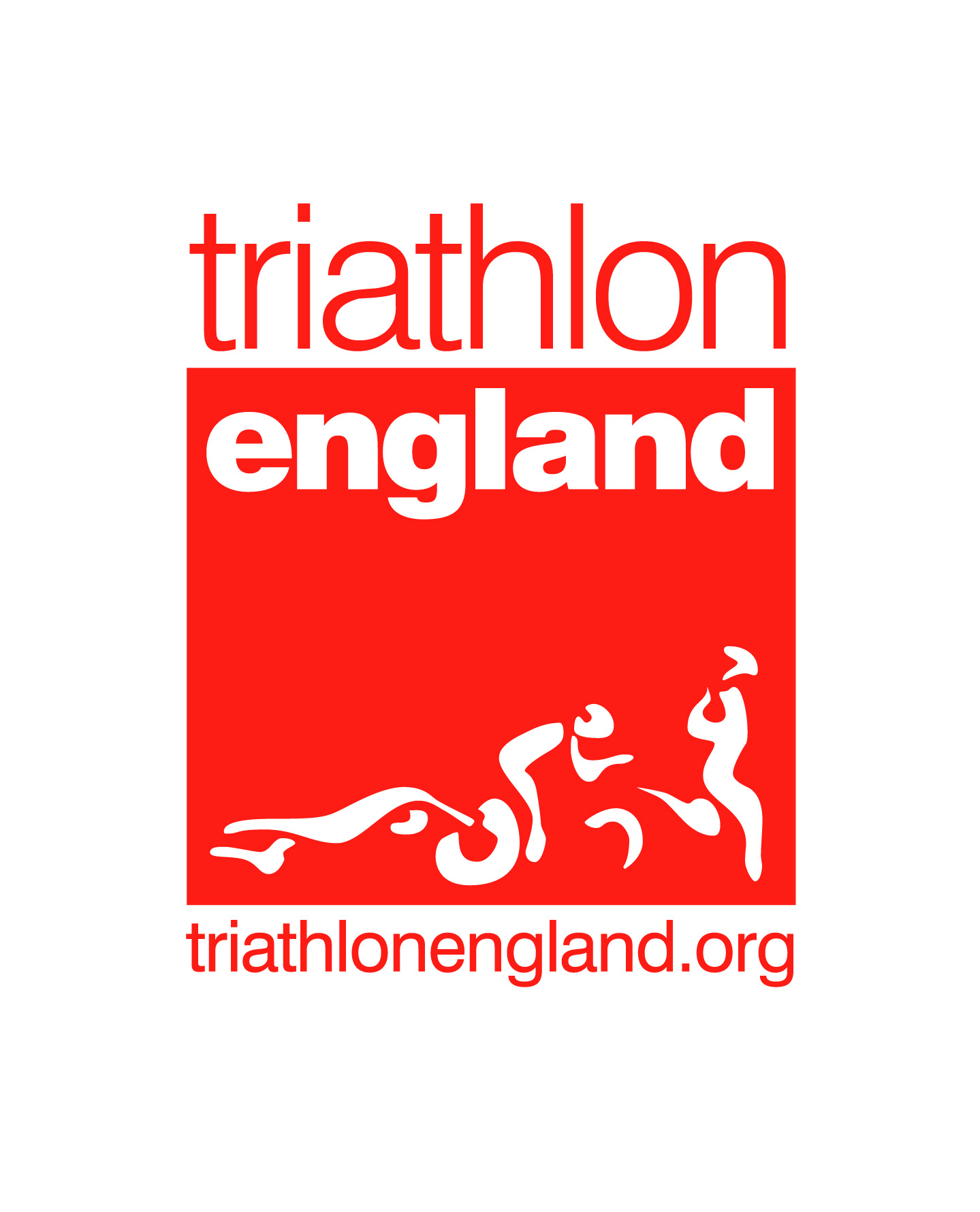 Triathlon  RegionalAnnual General MeetingDate: 17th October 2013Time: 1915Venue:  Water Ski centreAttendance at meeting2.0	Apologies receivedRosa Teagle Triathlon ClubGraham Black Upon  ACAndy Teagle Triathlon ClubJames Glover TriSarah TaylorBRATDuncan HoughBRAT GreenBRATRichard Cox SharksSara TurnerEvesham Vale TriAlec TurnerEvesham Vale TriStefan PearceTriathlon Dave HulstonHalesowen TriNicola Goodwin Tri ClubAnn BrooksBurntwood Tri ClubMark DeakinOldbury Swimming & Triathlon ClubSY TriJill JohnsonSY TriJohn BatchelorHalesowen TriMark DeakinOldbury Swimming & Triathlon ClubMichelle Mahiques-Pearce TriathlietesDave Tait Triathlon ClubDarren Price Triathlon ClubDebbie SouthwardBRATTauny SouthwoodBRATKatie ThornleyBTCMark Whitington TriNeil Sheppard TriRuss Sager TriMalcolm WestwoodBritish triathlonKirsty ShawTriathlon Mel HumphriesWrekin TriRob Robson TriAnna Wordsworth Uni Tri3.0Welcome3.1A welcome was given by the chair to all those present.  Club representatives were thanked for their commitment to the region for attending the AGM and sharing their views and opinions.  Apologies of those not able to attend the meeting were recorded and included above.Note4.0Approval of the previous minutes4.1Those present were asked if there were any queries or corrections required to the previous minutes as taken from the meeting of 11 October 2012.  None were given and thereafter the minutes were duly approved.  They were proposed by Sara Turner and seconded by Sarah Taylor.Note5.0RPM Report’s5.1The  region was now pleased to have the support of Kirsty Shaw as regional development manager.  Kirsty unfortunately could not attend the AGM due to a prior arrangement before taking up the post and the date for the meeting being set.  A summary of her report had previously been circulated to all clubs and a copy was available on the night for viewing.Note5.2The salient points from Kristy’s report was covered and highlighted within the below report from the Chair. Note6.0Chairs Report6.1Rosa Teagle as chair addressed the meeting, providing her report, which in summary covered the following points:NoteThanks were expressed to all of those on the committee for the previous year.  Their commitment to the region was appreciated.NoteSpecifically  wished thanks to be given to both Rob Robson and Graham Black, who from the AGM would be resigning from the committee.NoteAll clubs were reminded and encouraged to take advantage of the various bursary schemes to assist clubs that were available:CoachingBike leaderEvent organiserMotorcycleIt was explained how the funding to Academies had changed in the year and that now the academy would receive directly from TE funding to the sum of £6k.  As a region we further have added to this funding by granting an additional £3k.NoteAs a region we are pleased to report that those in the Academy had in the year achieved great success.  These have included many podium places at the youth relays, European Duathlon Championships and the World Championships in .NoteClubs were asked to approach the committee at any point throughout the year should they have any queries or needed support in any way.ClubsClubs were encouraged to discuss with their members taking the advantage of the technical officials course.  As a region we need more technical officials to share the workload and maintain high standards at races.ClubsClubs were reminded and encouraged to attend the regional Awards night on 24th November.  With the venue being back at the West Midlands Water-ski centre (as the AGM itself).Clubs7.0Treasurers report7.1Andy Teagle as Treasurer provided a summary of the regions accounts.  A copy of the accounts was circulated at the meeting (copy also attached to these minutes)Note7.2The accounts being presented they were proposed by T. Southwood and seconded by Lawrence Green.  They were subsequently approved.Note8.0Report regarding Juniors8.1Due to Mel having to give her apologies for the meeting, this item was covered within the chairs report above.Note9.0TE Report9.1Lawrence Green as the regional representative with TE summarised broadly is covered by the following three areas that will be addressed / focussed upon:EventsMembershipClubsNote9.2Events – Clearly Events are lifeblood of the sport and therefore TE will look for ways to support regional events and specifically event organisers.Note9.3Membership – TE must look to make being a member more attractive and not simply be an equation of saving on day licence cost.  To achieve this additional benefits need to be added with membership.  In addition a plan is to be put in place to avoid membership drop out.Note9.4Clubs – TE must continue to support and develop clubs. They are looking to introduce simpler coaching modules.  I addition TE have recognised that coaches need support in how to coach novices.Note9.5In addition to the above key points Lawrence also explained that TE were looking as always to improve communication to members, race organisers and clubs in general.Note9.6 also mentioned that TE will continue to promote and make a success of the recently launched Go-tri scheme for lower cost entry style races.Note10.0Election of committee members for the forthcoming year 2013/1410.1The following table sets out all of the available positions, nominations made for each position and the recorded proposers and seconders of each nominee.Note10.210.3Those at the meeting accepted all the above nominations and therefore with these nominations duly elected forms the  committee for the forthcoming year/season.Note11.0Academy Report11.1As covered in the chairs report the academy for the forthcoming year was funded by £6k directly from TE and a top up of £3k from the region.  For which Steve Lloyd gave his thanks.Note11.2Steve explained that generally at each one of the sessions he runs as an academy coach there are approx. 12 to 14 athletes that attend.Note11.3This year the academy held a 2-week training camp in .  Which Steve firmly believed if a fundamental reason why performances of the athletes achieved what it did when they returned to their A races this year.11.4Steve explained that one of his key deliverables was to maintain good relationships with other head coaches and clubs on single discipline and as such maintain relationships with other swim, run or cycle specialist coaches.  He provided examples of where this had worked well and benefitted athletes within our academy.Note11.5The trail days for this years academy intake had taken place in September 2013.  As a result there were 6 new athletes joining the academy this year. Bringing the total to 12.Note12.0Any other business13.1A number of clubs raised the key issue they were experiencing in trying to secure pool time.  In relation to this the following points were discussed/offered:Clubs should contact Kirsty Shaw if they are experiencing such difficulty to see if TE are able to add weight to any negotiations with local authorities etc.If specific issues are being experienced (on the evening this included both EVT and Hereford), then Stefan should also be contacted to see if there was anything from a national level could be done to help clubs.It was accepted that in  many areas the issue was competing for pool time with local swim clubs.The regional committee are where possible to also champion this concern to the Council.It was confirmed that the previous arrangements / relationship with the David Lloyd leisure centres had essentially become non-existent.All13.2Some clubs asked if the regional could encourage organisers of West Midlands series races to have a centralised manner to register that the entrant was part of the series on signing up to a race.  Committee to review.WM Committee13.3There was discussion regarding the requirements for clubs to have CRB / DRB checks in place.  This is to be clarified and circulated to all clubs.Kirsty Shaw13.4There was a query raised as to why TE was working to support a new tri club in Rugely.  This was a TE rather than regional matter therefore after the meeting Stefan made himself available to any concerned clubs to explain and discuss the matter.Note14.0With nothing further to be discussed, the meeting was closed at 2040hrsNote